MARIONETAPOTREBUJEŠ:½ l plastenko, 5 preluknjanih plastičnih zamaškov, tršo vrvico, volno , 2 leseni paličici, blago, vato, žebelj, škarje in lepilo (Mekol, Oho; ne v stiku)Plastenka naj bo očiščena, odstrani tudi nalepko. Na sredino in malo nad dnom naredi 4 luknjice (naj ti to naredijo že doma), kamor boš kasneje vpeljal vrvico, na katero bodo pritrjene roke in noge. Eno vrvico potegni skozi luknjici na sredini plastenke, drugo vrvico pa skozi luknjici nad dnom plastenke. Na konce vrvic namesti preluknjane plastične zamaške. Iz blaga oblikuj oči, nos in usta, ter jih prilepi na plastenko. Lutki lahko narediš tudi lase iz volne ali vate in jih prilepiš na vrh plastenke. Iz blaga izreži kapico in jo okrasi z vato. Roke in glavo priveži na palico. Naredil si marioneto.Plastenko si preoblikoval v igračo. 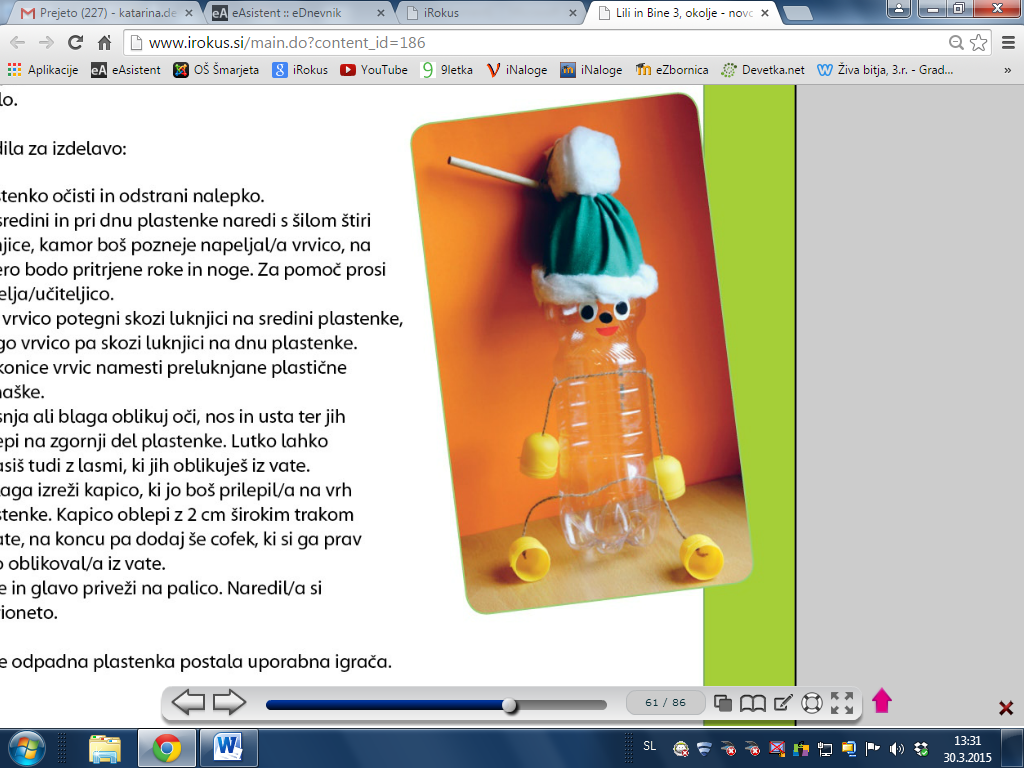 MARIONETAPOTREBUJEŠ:½ l plastenko, 5 preluknjanih plastičnih zamaškov, tršo vrvico, volno , 2 leseni paličici, blago, vato, žebelj, škarje in lepilo (Mekol, Oho; ne v stiku)Plastenka naj bo očiščena, odstrani tudi nalepko. Na sredino in malo nad dnom naredi 4 luknjice (naj ti to naredijo že doma), kamor boš kasneje vpeljal vrvico, na katero bodo pritrjene roke in noge. Eno vrvico potegni skozi luknjici na sredini plastenke, drugo vrvico pa skozi luknjici nad dnom plastenke. Na konce vrvic namesti preluknjane plastične zamaške. Iz blaga oblikuj oči, nos in usta, ter jih prilepi na plastenko. Lutki lahko narediš tudi lase iz volne ali vate in jih prilepiš na vrh plastenke. Iz blaga izreži kapico in jo okrasi z vato. Roke in glavo priveži na palico. Naredil si marioneto.Plastenko si preoblikoval v igračo. 